DSWD DROMIC Report #1on the Earthquake Incident in Makilala, North Cotabatoas of 14 July 2019, 12PMSituation Overview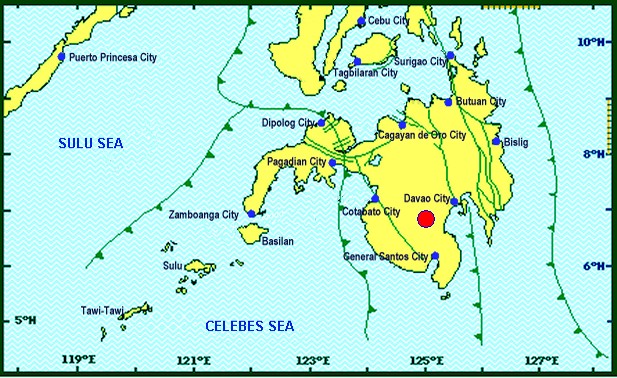 On July 9, 2019 at exactly 8:37 PM, a Magnitude 5.6 earthquake shook Makilala, North Cotabato. The epicenter of the earthquake was located 06.83°N, 125.02°E - 016 km S 30° W of Makilala (North Cotabato) with a depth focus of 010 km and with a Tectonic origin.Source: DOST-PHIVOLCS Earthquake BulletinStatus of Affected Families / Persons    153 families or 765 persons are affected in 9 barangays (see Table 1).	Table 1. Affected Families / PersonsNote: Ongoing assessment and validationSource: DSWD-FO XIIStatus of Displaced Families, PersonsThere are 153 families or 765 persons who are currently staying with their relatives and/or friends (See Table 2).Table 2. Number of Displaced Families Outside Evacuation CentersNote: Ongoing assessment and validation 									Source: DSWD-FO XIISituational ReportsDSWD-DRMBDSWD-FO XII***The Disaster Response Operations Monitoring and Information Center (DROMIC) of the DSWD-DRMB continues to closely coordinate with the concerned DSWD Field Offices for updating of regional situation and preparedness for response.Prepared by:JOANNA CAMILLE R. JACINTORODEL V. CABADDUReleasing OfficerReported Intensities (11:00 AM):Intensity VI - Makilala, Kidapawan City, Matalam, M'lang, Antipas &Tulunan, North Cotabato
Intensity V - Koronadal City; Santa Cruz & Magsaysay, Davao Del Sur; Digos, City
Intensity IV - Magpet & Kabacan North Cotabato; Davao City; Polomolok, Tupi, Tampakan, 
& Sto. Nino, South Cotabato; Tacurong City; President Quirino, Sultan Kudarat; Glan, 
Alabel & Malungon, Sarangani; Bansalan, Davao Del Sur
Intensity III - General Santos City; Kiamba, Sarangani; Kalilangan & Damolog, Bukidnon; 
Carmen, North Cotabato; Bagumbayan, Sultan Kudarat
Intensity II - Cotabato City; Nabunturan, Compostela Valley; Valencia City; Maramag, Lantapan, 
Cabanglasan, Kadingilan, & Kibawe, Bukidnon; Pikit, North Cotabato; Cagayan de Oro City; 
Alubijid, Balingasag, Balingoan, Binuangan, Claveria, Gitagum, Initao, Jasaan, Kinoguitan, 
Lagonglong, Laguindingan, Libertad, Lugait, Magsaysay, Manticao, Medina, Naawan, Opol, 
Salay, Sugbongcogon, Tagoloan, Talisayan and Villanueva, Misamis OrientalInstrumental Intensities:Intensity V - Kidapawan City
Intensity IV - Alabel, Sarangani 
Intensity III - General Santos City 
Intensity II - Cotabato City; Cagayan de Oro City 
Intensity I - Zamboanga City; Gingoog CityExpecting Damage:YESExpecting Aftershocks:YESREGION / PROVINCE / MUNICIPALITY REGION / PROVINCE / MUNICIPALITY  NUMBER OF AFFECTED  NUMBER OF AFFECTED  NUMBER OF AFFECTED REGION / PROVINCE / MUNICIPALITY REGION / PROVINCE / MUNICIPALITY  Barangays  Families  Persons GRAND TOTALGRAND TOTAL 9 153765REGION XIIREGION XII9153765North CotabatoNorth Cotabato 9  153  765 Makilala9 153 765 REGION / PROVINCE / MUNICIPALITY REGION / PROVINCE / MUNICIPALITY  OUTSIDE ECs  OUTSIDE ECs  OUTSIDE ECs  OUTSIDE ECs REGION / PROVINCE / MUNICIPALITY REGION / PROVINCE / MUNICIPALITY  Families  Families  Persons  Persons REGION / PROVINCE / MUNICIPALITY REGION / PROVINCE / MUNICIPALITY  CUM  NOW  CUM  NOW GRAND TOTALGRAND TOTAL 153  153765  765REGION XIIREGION XII 153  153 765765North CotabatoNorth Cotabato 153 153 765 765Makilala153 153 765 765 DATESITUATIONS / ACTIONS UNDERTAKEN14 July 2019The Disaster Response Operations Monitoring and Information Center (DROMIC) of the DSWD-DRMB continues to closely coordinate with DSWD-FO XII for significant reports on the status of affected families, assistance, and relief efforts.DATEACTION(S) TAKEN14 July 2019DSWD Field Office XII is in close coordination with MSWDO of North Cotabato for monitoring and validation of the incident.DSWD Field Office XII is conducting on-going assessment on damaged houses.